MODELO DE VERIFICAÇÃO DE REFERÊNCIA DE INQUILINO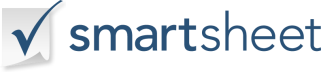 NOME DO CANDIDATODATA de TODAYENDEREÇO DE PROPRIEDADEINFORMAÇÕES ANTERIORES DE PROPRIETÁRIO / GERENTE DE PROPRIEDADEINFORMAÇÕES ANTERIORES DE PROPRIETÁRIO / GERENTE DE PROPRIEDADEINFORMAÇÕES ANTERIORES DE PROPRIETÁRIO / GERENTE DE PROPRIEDADEINFORMAÇÕES ANTERIORES DE PROPRIETÁRIO / GERENTE DE PROPRIEDADENOME DO PROPRIETÁRIOEMPRESA PROPERTYMATETTELEFONEEMAILENDEREÇO DE PROPRIEDADE DE ALUGUEL ANTERIORLISTA DE VERIFICAÇÃOLISTA DE VERIFICAÇÃOLISTA DE VERIFICAÇÃOLISTA DE VERIFICAÇÃODATA DE MUDANÇADATA DE MUDANÇATAXA DE ALUGUEL MENSALPAGAMENTOS FORAM FEITOS A TEMPONÃO HOUVE CHEQUES NSFNENHUM DESPEJO FOI ARQUIVADOAVISO APROPRIADO FOI DADOSERIA ALUGUEL PARA INQUILINO NOVAMENTEPROBLEMAS /PROBLEMASCOMENTÁRIOS ADICIONAIS
DISCLAIMERTodos os artigos, modelos ou informações fornecidos pelo Smartsheet no site são apenas para referência. Embora nos esforcemos para manter as informações atualizadas e corretas, não fazemos representações ou garantias de qualquer tipo, expressas ou implícitos, sobre a completude, precisão, confiabilidade, adequação ou disponibilidade em relação ao site ou às informações, artigos, modelos ou gráficos relacionados contidos no site. Qualquer dependência que você deposita em tais informações está, portanto, estritamente em seu próprio risco.